JOB PURPOSE This is a fantastic opportunity to work as part of our leadership team at the iconic Glenfinnan Monument and its visitor centre, which attracts 500,000 people from across the globe every year. You’ll ensure our Welcome team deliver excellent customer service to every visitor, every day, by providing warm, informative, engaging interactions that build support and understanding of what the National Trust for Scotland is all about.As a charity, every penny we raise goes back into the conservation of our places and spaces. You will lead by example to promote the benefits of NTS membership and seize opportunities to grow income from parking, admissions and donations, helping to meet ambitious targets. You’ll share stories with our visitors about why Glenfinnan is special, about the amazing work we do and what their money is funding. You’ll make sure your colleagues are always aware of what’s happening at the property that your visitors can enjoy.You’ll be an enthusiastic team player who can supervise, coach and motivate your team, and have responsibility for the whole visitor operation as part of our duty management team. You’ll maintain excellent standards of presentation and health & safety at Glenfinnan Monument, our arrival area, visitor reception and exhibition. KEY RESPONSIBILITIES AND ACCOUNTABILITIESVisitor experienceOffer a positive first impression and excellent customer service to our visitors, tour groups and local community, and, ensure all members of the Welcome team do the same.Organise the opening of Glenfinnan Monument, enabling visitors to safely climb to the top of the tower.Improve the ways we share Glenfinnan’s stories through our exhibits, daily programming and events. Support property-wide targets for completion of visitor surveys to understand more about our visitors.Provide content for social media, website and other publications to encourage people to visit, especially during quieter periods, and ensure our visitors are well-prepared with accurate pre-visit information.Staff leadershipSupervise the activities of a team of Visitor Service Assistants (VSAs), achieving excellent staff performance and motivation through effective recruitment, induction, training, task-setting and coaching on front and back-of-house routines. Prepare effective team rotas and holiday allocation to meet business needs.As a member of our duty manager team, responsible for ensuring a safe and smooth visitor operation, addressing issues, and opening/closing up the visitor centre.Performance indicators and targetsShare responsibility for monitoring weekly, monthly and annual sales performance and achieving targets for membership recruitment and admissions income. Evaluate reviews and ratings from visitor surveys and visitor feedback to improve visitor enjoyment.As a member of our duty management team, supervise daily till operations and perform end-of-day cashing up and income reconciliation.Work within budget for staffing, equipment and other expenditure needs.Ensure we remain compliant with our health and safety procedures and record-keeping.Seek to improve staff satisfaction as detailed through staff surveys.Tools / equipment / systemsLaptop, Microsoft 365 and online management systems for finance, people management, trainingCar park machines and people counters.EPOS tills and chip and pin machines.REQUIRED SKILLS, EXPERIENCE & KNOWLEDGEExperience & skills (essential)Outstanding customer service skills and an enthusiasm for sharing storiesPassion for heritage, tourism and generating income for a charity Ability to supervise, inspire, train and motivate a teamConfidence working with money, sales and targetsAbility to take initiative, think on your feet and work in a busy environmentOrganised approach to time management, administration and record-keepingFamiliarity with developing engaging content for social mediaProficient user of IT equipment, online systems and Microsoft software like Outlook, Word and ExcelQualifications (desirable)Current driving licenseFirst Aid certificate (or willingness to train and use)Relevant training in tourism, marketing, business or heritage subjects.The Key Responsibilities, Scope of Job, and Required Qualifications, Skills, Experience & Knowledge reflect the requirements of the job at the time of issue.  The Trust reserves the right to amend these with appropriate consultation and/or request the post-holder to undertake any activities that it believes to be reasonable within the broad scope of the job or his/her general abilities.Applications Interested applicants should forward their Curriculum Vitae (CV) or an Application Form to the People Services Department (Applications) by email via workforus@nts.org.uk, by Sunday 2nd June 2024Please ensure your CV includes your full name and contact details, the CV file sent to us should be titled your first initial and surname. When submitting your CV please state the position and job location of the vacancy you are applying for in the subject title or body of your email: For example "Gardener - Culzean"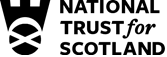 Job DescriptionApril 2024Job Title: Visitor Services Supervisor – Welcome & EngagementRegion / Department:  
Highlands & IslandsReports to:  
Visitor Services Manager – Visitor ExperiencePay Grade:  
Grade 3 Lower: £28,000 pro-rata, per annumLocation:  Glenfinnan Monument & Visitor Centre, PH37 4LTType of Contract:  Full time, permanent (40 hours inc. 1hr breaks a day)  